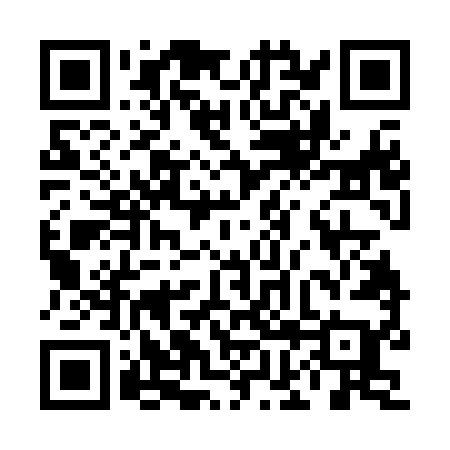 Ramadan times for Cortsville, Ohio, USAMon 11 Mar 2024 - Wed 10 Apr 2024High Latitude Method: Angle Based RulePrayer Calculation Method: Islamic Society of North AmericaAsar Calculation Method: ShafiPrayer times provided by https://www.salahtimes.comDateDayFajrSuhurSunriseDhuhrAsrIftarMaghribIsha11Mon6:386:387:521:455:047:387:388:5212Tue6:366:367:501:445:047:397:398:5313Wed6:356:357:491:445:057:407:408:5414Thu6:336:337:471:445:057:417:418:5515Fri6:316:317:451:445:067:427:428:5716Sat6:306:307:441:435:067:437:438:5817Sun6:286:287:421:435:077:447:448:5918Mon6:266:267:411:435:077:457:459:0019Tue6:256:257:391:425:087:477:479:0120Wed6:236:237:371:425:087:487:489:0221Thu6:216:217:361:425:097:497:499:0322Fri6:206:207:341:425:097:507:509:0423Sat6:186:187:331:415:107:517:519:0524Sun6:166:167:311:415:107:527:529:0625Mon6:146:147:291:415:117:537:539:0826Tue6:136:137:281:405:117:547:549:0927Wed6:116:117:261:405:127:557:559:1028Thu6:096:097:241:405:127:567:569:1129Fri6:076:077:231:395:127:577:579:1230Sat6:066:067:211:395:137:587:589:1331Sun6:046:047:201:395:137:597:599:141Mon6:026:027:181:395:148:008:009:162Tue6:006:007:161:385:148:018:019:173Wed5:595:597:151:385:148:028:029:184Thu5:575:577:131:385:158:038:039:195Fri5:555:557:121:375:158:048:049:206Sat5:535:537:101:375:158:058:059:227Sun5:525:527:091:375:168:068:069:238Mon5:505:507:071:375:168:078:079:249Tue5:485:487:061:365:168:088:089:2510Wed5:465:467:041:365:178:098:099:26